4 February 2021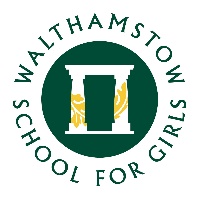 Dear Year 7 Students, Parents and Carers,We are very aware that Year 7 students are not in possession of all the books and resources they may need for their subjects. Clearly, we do not want this to hamper their remote learning therefore we will be holding a book collection for Year 7 students on Tuesday 9 February.All students will be given a specific time slot to collect their books and resources and it is very important they only come to school at that time.Tuesday 9 February will be ‘Thoughtful Tuesday’ for all Year 7s. This will be a well-being day where all students' complete activities that give them a break from their screens for the day and allow them to work independently on creative, imaginative, and fun tasks. No subject lessons will take place on this day.Given Covid restrictions, this will be the ONLY opportunity for your child to collect books and resources therefore we strongly encourage them to do so.The following Covid Rules will apply and MUST be followed to ensure we keep everyone safe and comply with current Government guidelines.The book collection will take place outdoors beside the MUGA and no students will enter the building. Students should report to the entry gate they used last term at their allocated time.There will be strict 2 metre social distancing in place with markers on the ground indicating where to stand.Masks must be worn as books are collected.Hand sanitiser will be provided and must be used before books and resources can be collected. We recommend gloves are worn when collecting books and resources.Only one person can enter the main school gate to collect the books or resources, either your child or you as their parent/carer.We trust that providing students with the opportunity to collect these books and resources will enable them to continue with their remote learning effectively. If you have any questions with regards to the above process, please e-mail info@wsfg.waltham.sch.ukKind regardsMs Warren
Associate Assistant Headteacher